Jak stáhnout aplikaci MS Teams?Otevřít a do vyhledávače zadat : MS Teams download 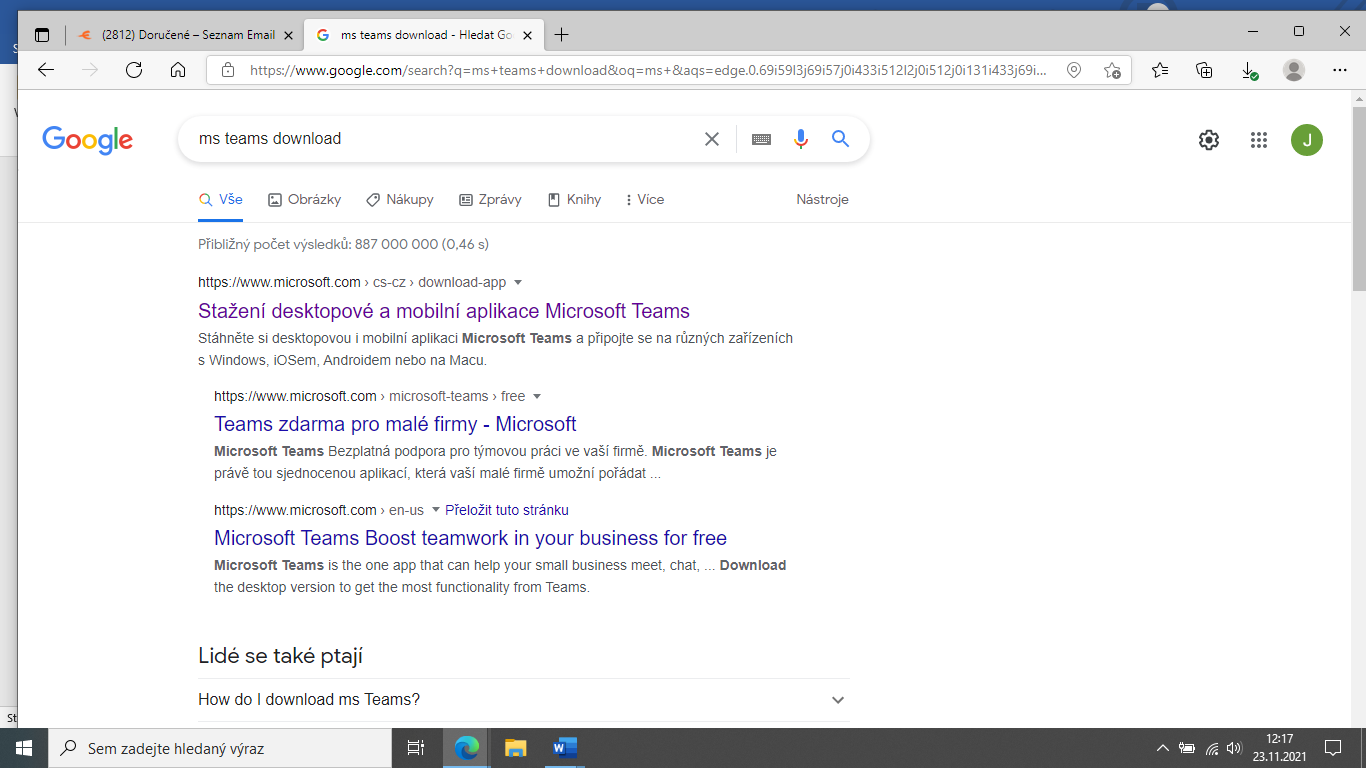 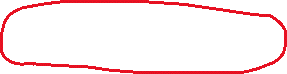 Hned první odkaz….. 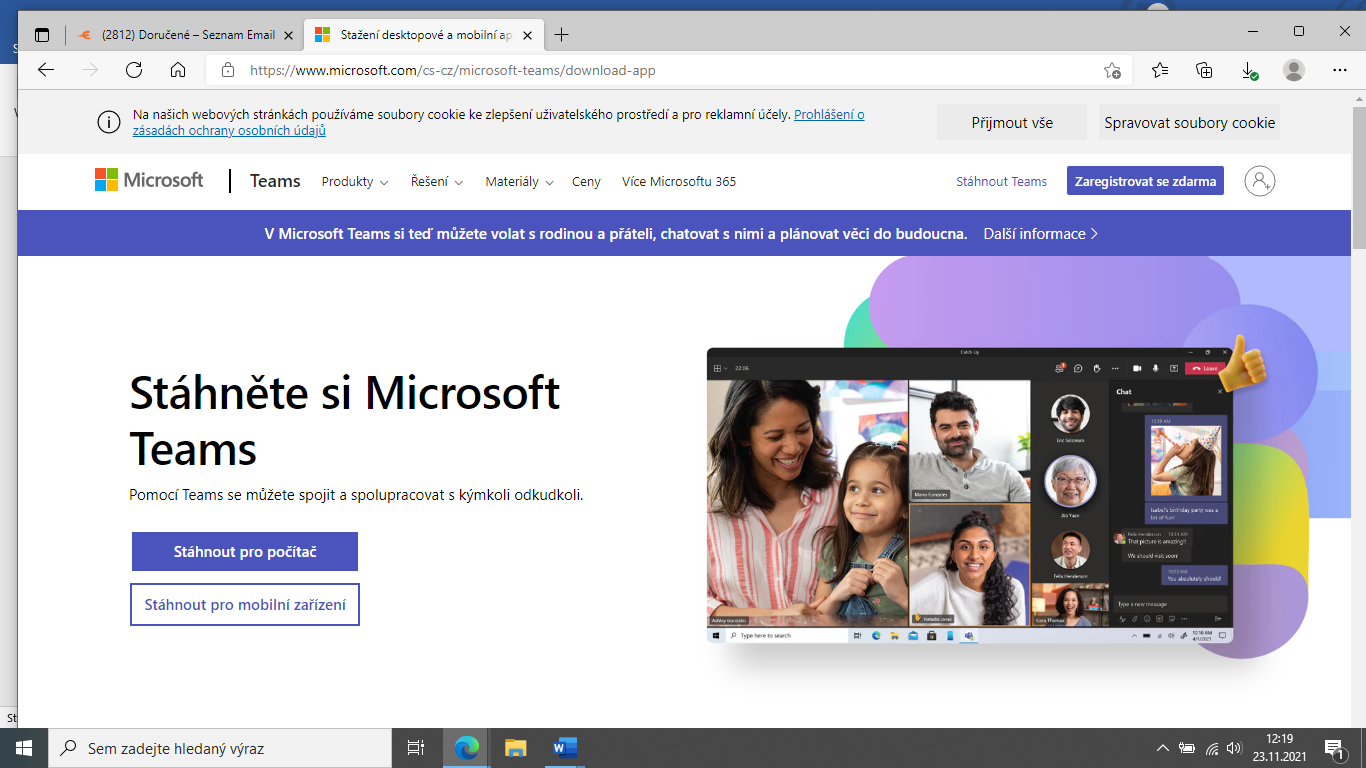 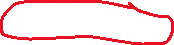 3) Stáhnout pro počítač4)Stáhnout pro domácí použití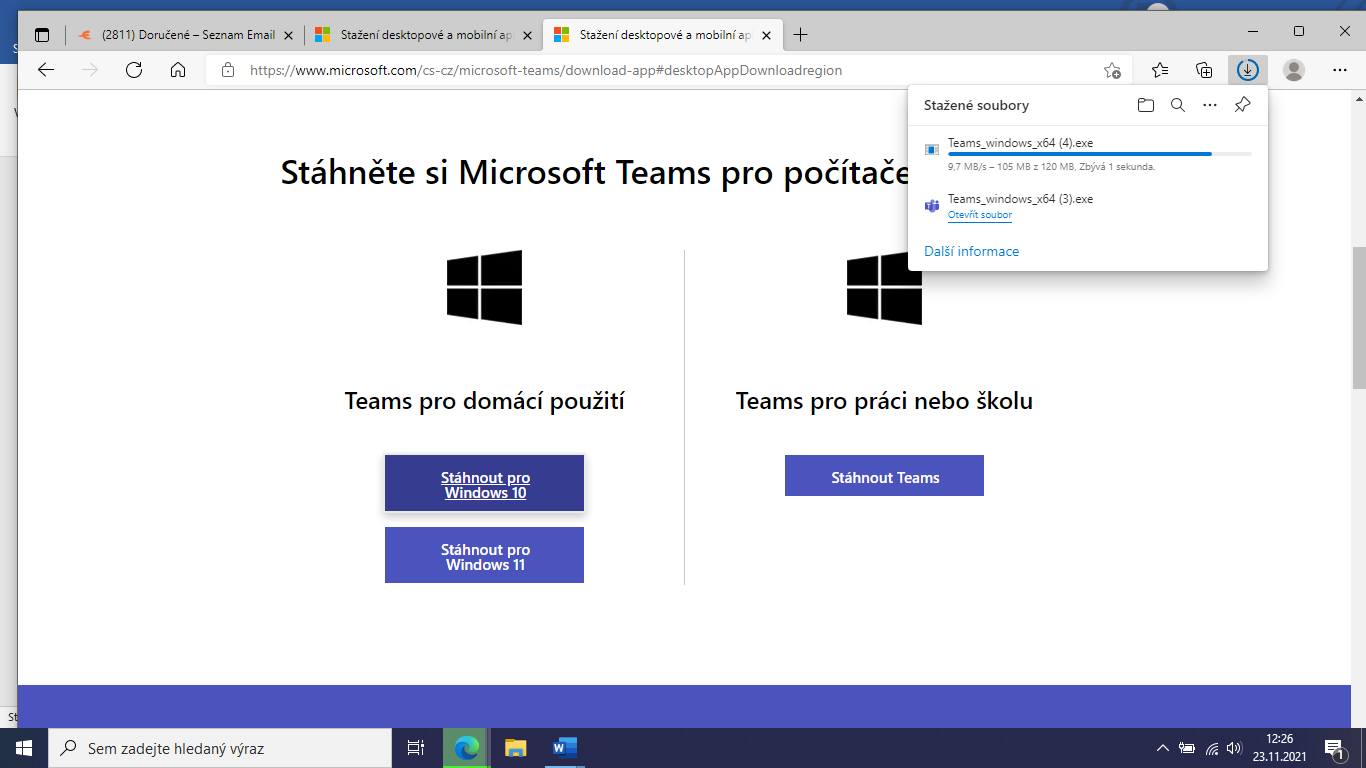 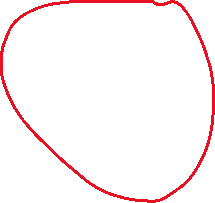 5)Instalovat a na ploše nebo v programech se objeví ikonka MS Teams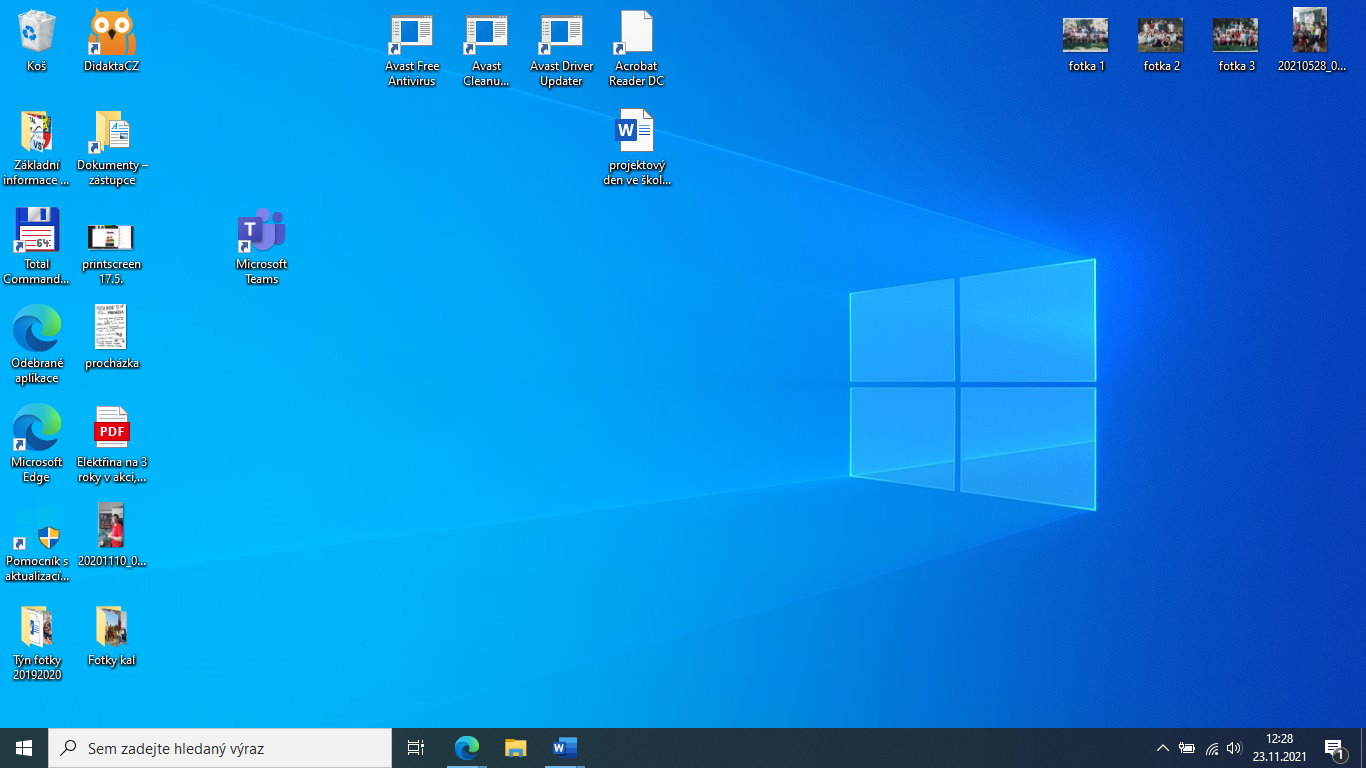 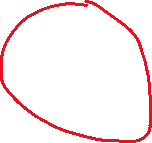 6) Spustit MS Teams a přihlásit se do aplikace:Přihlašovací jméno: jmenoprijmeni@skolatyn.czHeslo: Jmeno195* 7)Pokud se objeví nějaká další autorizace, dejte přesunout až za 14 dní nebo zrušit, další….až se dostanete na hlavní stranu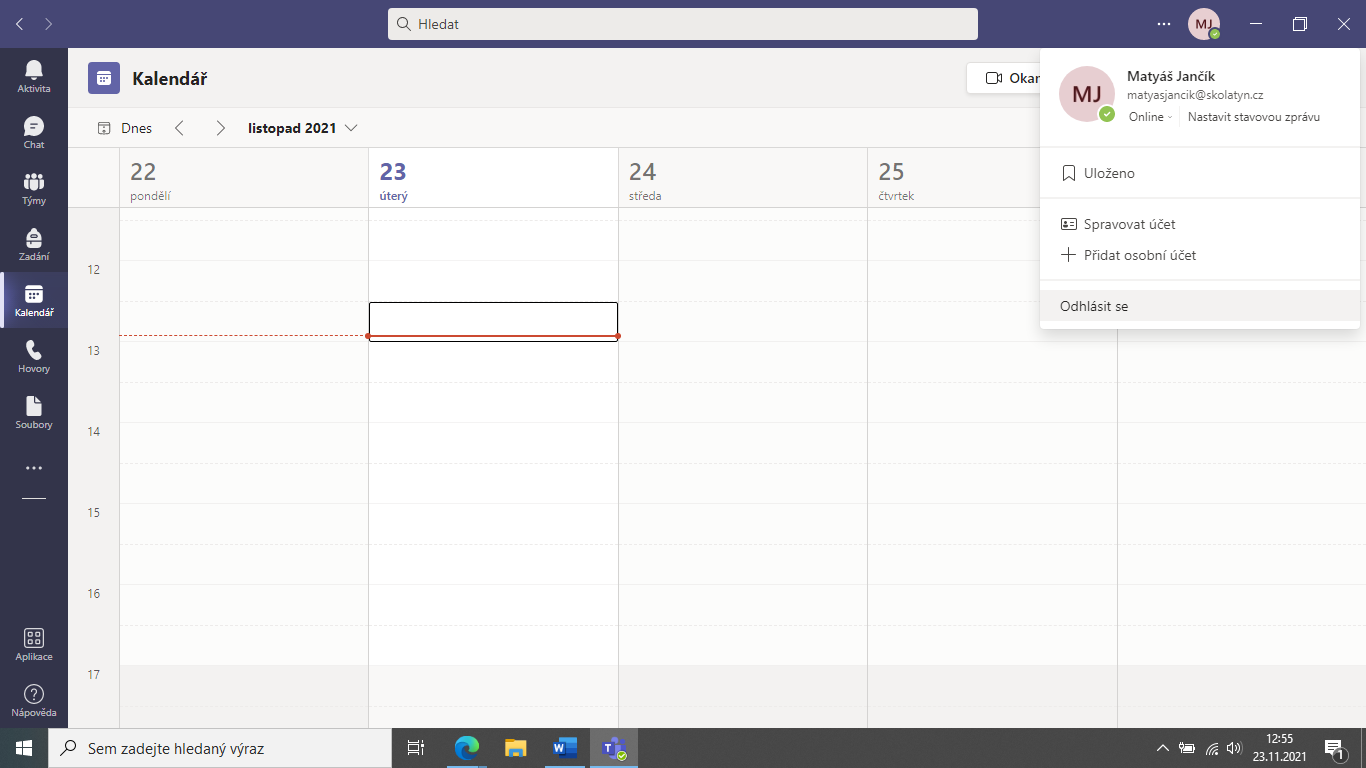 8) V levé liště …Kalendář najdi schůzku dnes 18:00, kde se pokusíme společně připojit, vyzkoušíme si to a domluvíme se, jak to bude zítra vypadat. Hotovo hotovo hotovo……..!!!!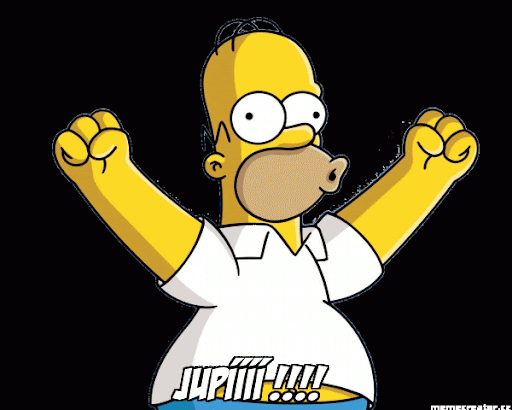 